Безопасность на льдуБудьте осторожны на водоемах зимой! Несоблюдение правил безопасности на водных объектах в осенне-зимний период часто становится причиной гибели и травматизма людей. Убедительная просьба к родителям: не отпускать детей на лед без присмотра! Следует регулярно проводить беседы с несовершеннолетними  о необходимости соблюдения мер безопасности на водоемах.ТЕЛЕФОН ЕДИНОЙ СЛУЖБЫ СПАСЕНИЯ - 112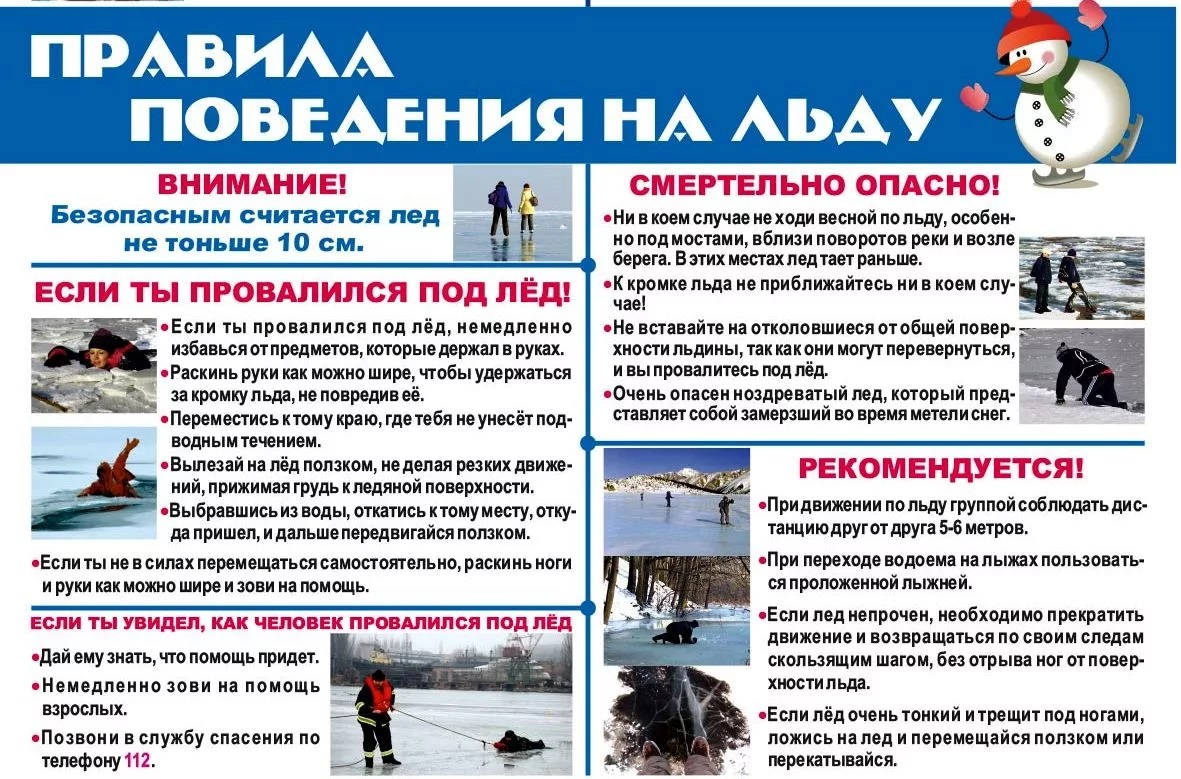 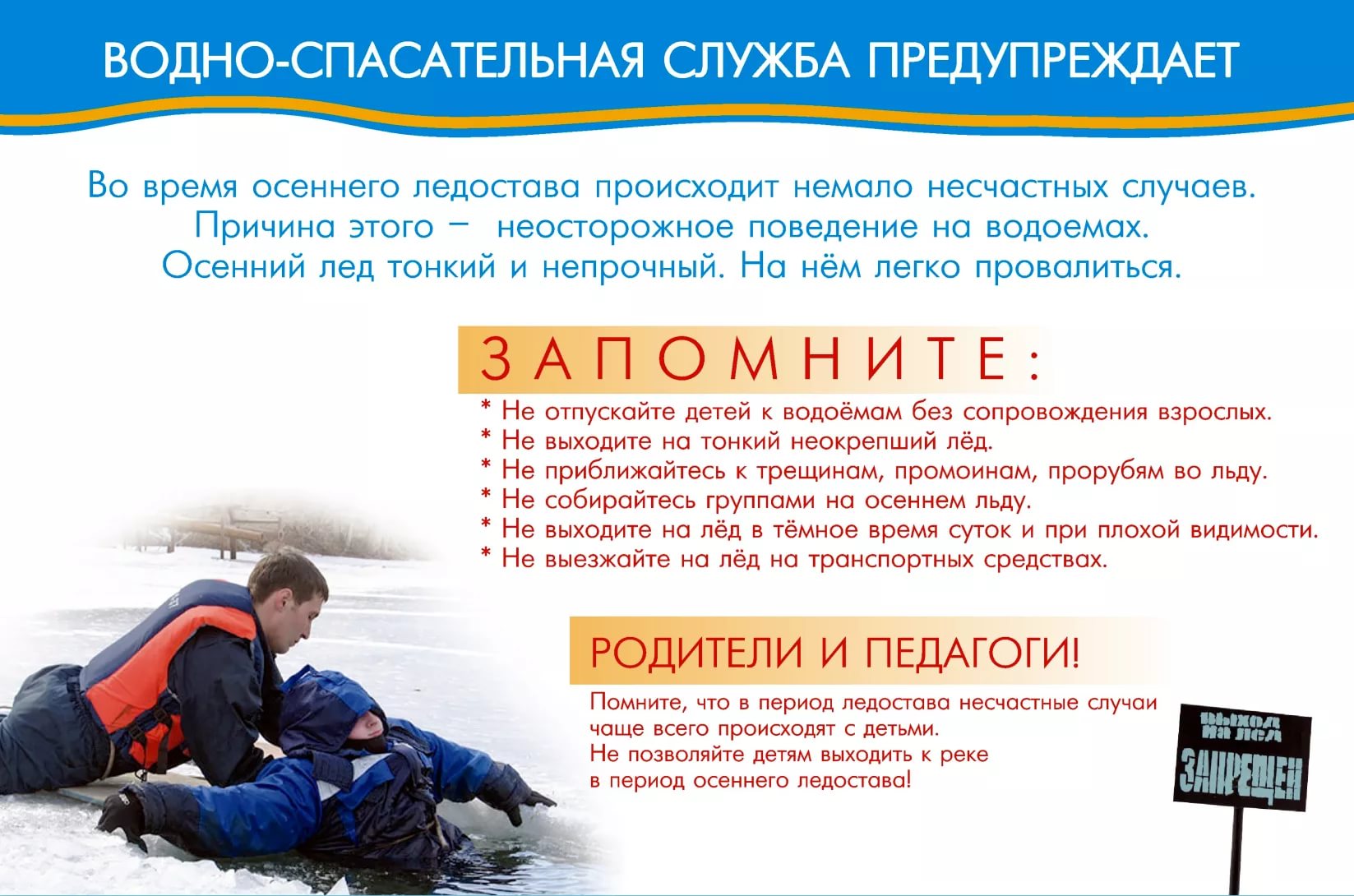 